2016年度「見守り塾」実施報告書１　内　容　この事業は「NPO法人モバイル・コミュニケーション・ファンド（ドコモ市民活動団体助成事業）」より助成を受け、「ひとり親の子・家庭学習に不安のある小学3年生から6年生を対象とした学習の場提供活動（通称：見守り塾）」を実施しました。講師は中高生で、参加した子どもたちは、宿題や自学を行い、分からない問題については講師の中高生に教わり、学習に対する不安を解消するものです。２　日　時　　毎月第2・４月曜日（祝祭日は除く）　18時～22時　年間20回　実施３　会　場　　市民活動センター201・202（会場の都合で401使用もあり）４　参加希望者　　25名（延べ参加者数234名）５　講師　　松江北高等学校1名、松江南高等学校1名　　　　　　松江工業高等学校１名、島根大学附属中学校1名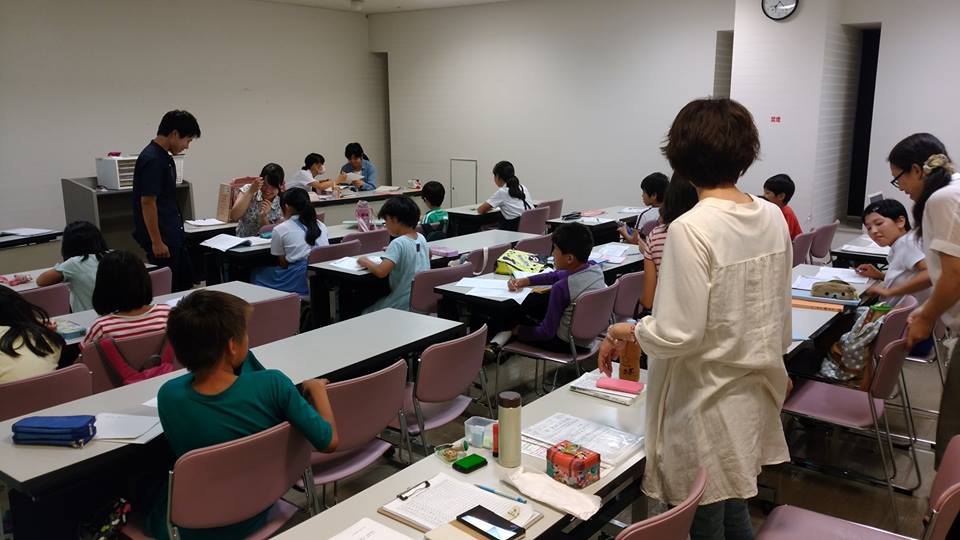 